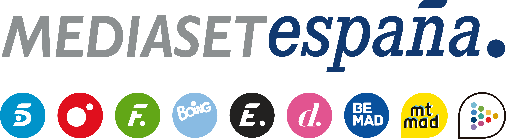 Madrid, 27 de septiembre de 2023‘GH VIP’ estrena una dinámica inédita en la historia del formato en su primera noche de expulsiónLa tercera gala del reality show, que Telecinco emite este jueves (21:50h), acogerá también un divertido juego de inmunidad que, además, decidirá el modo de nominar de cada concursante.Tras las emotivas salvaciones de Karina y Zeus anoche, el duelo por la primera expulsión en ‘GH VIP 8’ ha quedado reducido a dos candidatos: Álex y Luca. Los dos concursantes conocerán la decisión de la audiencia, con sus votos gratuitos a través de la app de Mitele, en la tercera gala del reality show que Marta Flich conducirá en Telecinco este jueves 28 de septiembre a partir de las 21:50 horas.Además, en su primera noche de expulsión ‘GH VIP’ pondrá en marcha una nueva dinámica inédita en la historia del formato en nuestro país, en la que un concursante se enfrentará a una difícil y costosa decisión que podría cambiar el futuro inmediato de uno de sus compañeros.Por otro lado, el programa, que volverá a ofrecer imágenes de lo más destacado del día a día en Guadalix de la Sierra, propondrá a los concursantes un divertido juego de inmunidad, que por un lado servirá para definir qué concursante no puede ser nominado y por otro determinará el modo en el que cada uno de ellos afrontará la nueva ronda de nominaciones ‘revolucionarias’: a la cara o en la intimidad junto a ‘la guillotina’ de la Revolución Francesa, época histórica que está sirviendo de contexto en la actual prueba semanal.